Biosecurity for claw trimmers from abroadIn addition to the precautions for Norwegian claw trimmers (http://storfehelse.no/klauv/norsk-klauvskjarerlag/info-om-norsk-klauvskj%C3%A6rerlag-nokl-og-innmelding).Norway is free from or have a low prevalence of many of the diseases that are common in several other countries. We want to keep it that way. It is therefore important that persons from other countries visiting Norwegian herds and bringing equipment with them, are aware of the risk and make all possible precautions to reduce the risk of introducing contagious agents.  Demands: Wait 48 hours after departure from your home-country before contact with Norwegian animals.  All persons shall document that they are free from MRSA.We strongly advice against using the same equipment in herds in foreign countries and Norwegian herds.It is forbidden to bring to Norway equipment that can house contagious agents from abroad, except where such is followed by veterinary documentation on disinfection with an approved disinfectant. Unfortunately, in many cases this has shown not to be sufficient. Always use new clothes, gloves and boots when entering Norwegian herds.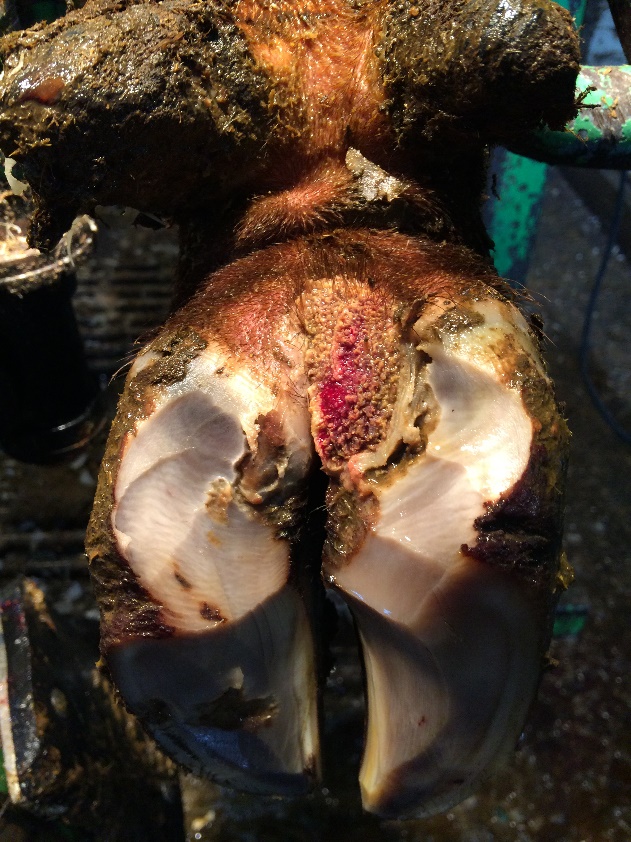 